ANEXO N° 3: FORMATO COMPROBANTE DE RECEPCIÓN DE RECURSOS(Documento Obligatorio Proyectos Adjudicados)ANEXO N° 3: FORMATO COMPROBANTE DE RECEPCIÓN DE RECURSOS(Documento Obligatorio Proyectos Adjudicados)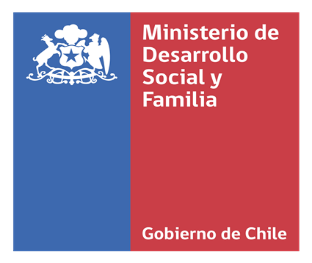 CONCURSO CHILE COMPROMISO DE TODOS 2019COMPROBANTE DE RECEPCION DE RECURSOSFecha:Institución:  Rut:Proyecto: N° de Folio del proyecto:N° De Decreto que Aprueba Convenio: Fecha De Recepción De Recursos: Monto Recibido: Nombre Representante Legal: Rut:   Firma:  Nota: Se debe adjuntar fotocopia de documento que acredite el depósito en la cuenta. de la Institución, en el cual se pueda ver la fecha de recepción, firmado por Representante Legal, y timbre de la institución.Fecha:Institución:  Rut:Proyecto: N° de Folio del proyecto:N° De Decreto que Aprueba Convenio: Fecha De Recepción De Recursos: Monto Recibido: Nombre Representante Legal: Rut:   Firma:  Nota: Se debe adjuntar fotocopia de documento que acredite el depósito en la cuenta. de la Institución, en el cual se pueda ver la fecha de recepción, firmado por Representante Legal, y timbre de la institución.